CloudsHow are clouds formed?Dew Point-      Types of CloudsCumulus-      	Cumulonimbus- thunderstormStratus-      	Nimbostratus-rain cloudsCirrus-      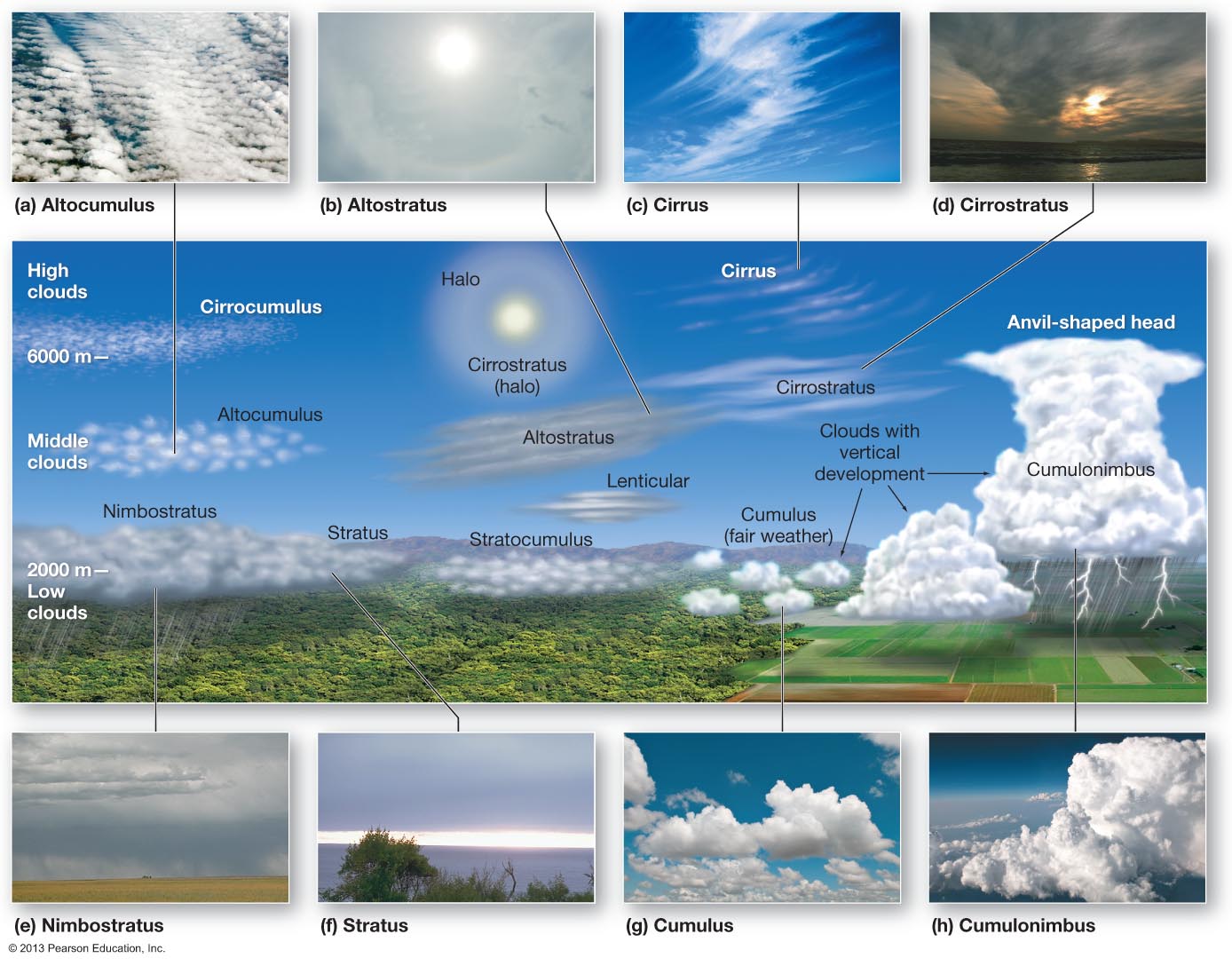 Air MassesAir Mass-      Defined by       and      Named based on the source region of the air mass itself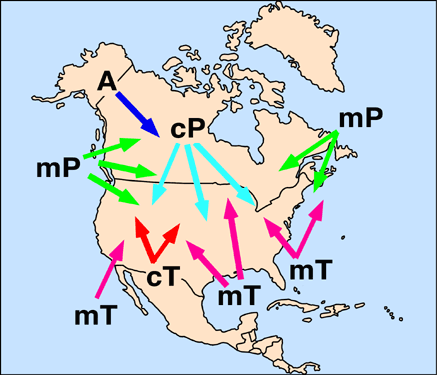 FrontsFront-      Collision of air masses causes stormy, changeable weather4 Major Types of FrontsColdWarmStationaryOccluded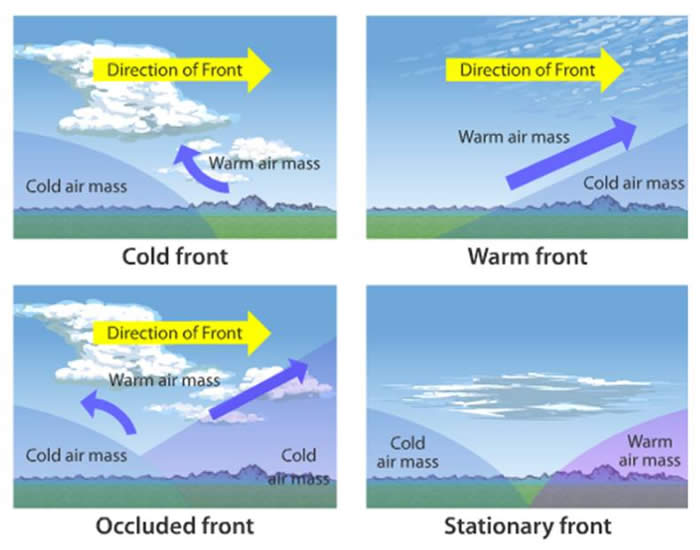      - a swirling area of low air pressure, L, air rises, cools, forms clouds, and precipitation, rotates counter-clockwise     - a swirling area of high air pressure, H, cool air falls, dries out, rotates clockwiseReview Questions:What are the major types of air masses that affect weather in North America?How are the air masses different (what are their temp/humidity characteristics)?What are the main types of fronts and how are they formed?What weather and cloud types can be predicted with each type of front?How is a cyclone different than an anticyclone?Air MassAbbr.Where does it form?Temp.Moisture ContentContinental PolarcPCloser to poles over land-locked regionsContinental TropicalcTCloser to tropics over land-locked regionsMaritime PolarmPCloser to poles over waterMaritime TropicalmTCloser to tropics over waterArcticAIn the very cold land-locked areasType of FrontSymbolHow it FormsWeather it BringsCold Front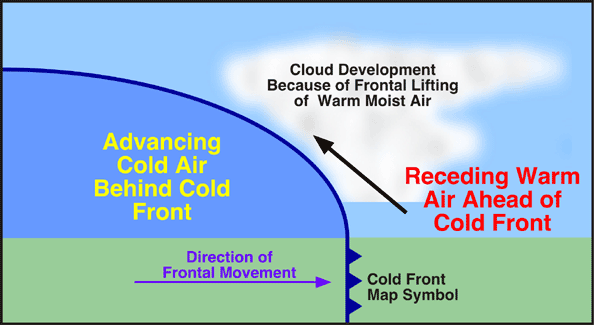 Cold air pushes under a warm air mass, Forcing the warm air to rise.Move Quickly     clouds develop ahead of the front as warm air rises,Cools, and condenses producing showers and thunderstorms.     weather likely to follow front.Warm Front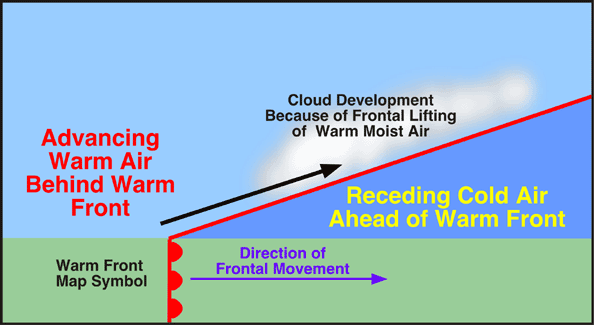 Warm, moist air mass slides up and over a cold massUsually moves slowly brings warm humid airAs the warm air rises, the water vapor in it condenses into clouds that can produce gentle rain, snow, sleet, or freezing raining, Followed by       weather.Associated with      type clouds.Stationary Front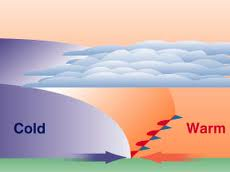 When two air masses come together, but neither displaces the otherThe boundary between them is referred to as a stationary front.“Standing still”If the front stays stalled over an area for a long time it may bring      Occluded Front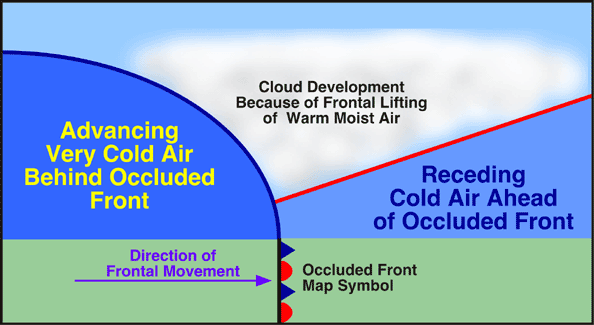 The cold air mass from the cold front meets the cool air that was ahead of the warm front.  The warm air rises and is trapped as these cool air masses come together in the middle.